Республикæ Цæгат Ирыстон - АланийыГорæтгæрон район –  Куыртаты хъæуы цæрæнбынаты
бынæттон хиуынаффæйады администрациУ Ы Н А Ф Ф Æ Администрация местного самоуправления
Куртатского сельского поселения Пригородного района
Республики Северная Осетия – АланияПОСТАНОВЛЕНИЕ№_2__ от  «_15_»  _04_ 2019 года                                         с.   Куртат Об утверждении порядка проведения оценки эффективности реализации муниципальных программ Куртатского сельского поселения В соответствии с пунктом 3 статьи 179 Бюджетного кодекса Российской Федерации Администрация Куртатского сельского поселенияПОСТАНОВЛЯЕТ:Утвердить прилагаемый Порядок проведения оценки эффективности реализации муниципальных программ Куртатского сельского поселения.Разместить настоящее постановление на официальном информационном интернет-сайте администрации Куртатского сельского поселения  Пригородного района.Контроль за исполнением настоящего постановления оставляю за собой.Глава  Куртатского сельского поселения                                    И.Х. Хадзиев                                                                                            Утвержден
                                                                                               постановлением администрации Куртатского сельского поселения                                                                                                 № 2 от 15.04.2019 г.ПОРЯДОК РАЗРАБОТКИ, РЕАЛИЗАЦИИ И ОЦЕНКИ ЭФФЕКТИВНОСТИ МУНИЦИПАЛЬНЫХ ПРОГРАММ АДМИНИСТРАЦИИ КУРТАТСКОГО СЕЛЬСКОГО ПОСЕЛЕНИЯ ПРИГОРОДНОГО РАЙОНА РСО-АЛАНИЯI. Общие положения1. Настоящий Порядок определяет правила разработки, реализации и оценки эффективности муниципальных программ  Куртатского сельского поселения Пригородного района РСО-Алания  (далее – муниципальные программы), а также осуществления контроля за ходом их реализации.2. Муниципальной программой является документ стратегического планирования, содержащий комплекс планируемых мероприятий, взаимоувязанных по задачам, срокам осуществления, исполнителям и ресурсам, и инструментов государственной политики, обеспечивающих в рамках реализации ключевых государственных функций достижение приоритетов и целей государственной политики в сфере социально-экономического развития	Куртатского	сельского	поселения.

3. Муниципальная программа включает в себя подпрограммы, содержащие ведомственные целевые программы и основные мероприятия органов исполнительной власти.

4. Подпрограммы направлены на достижение целей и решение задач в рамках муниципальной	программы.

5. Разработка и реализация муниципальной программы осуществляются органом исполнительной власти поселения, в качестве ответственного исполнителя муниципальной программы (далее - ответственный исполнитель), совместно с заинтересованными органами исполнительной власти соисполнителями муниципальной программы (далее - соисполнители) и (или) участниками муниципальной программы.
Соисполнителями являются органы исполнительной власти, ответственные за разработку и	реализацию	подпрограммы	(подпрограмм).
Ответственный исполнитель совместно с соисполнителями организует реализацию муниципальной программы, обеспечивает внесение изменений в муниципальную программу. Участниками муниципальной программы являются органы исполнительной власти и (или) территориальные муниципальные внебюджетные фонды, иные юридические лица, участвующие в реализации одного или нескольких основных мероприятий подпрограммы либо ведомственной целевой программы (ведомственных целевых	программ),	не	являющиеся	соисполнителями.

6. Муниципальная программа утверждается главой  Куртатского сельского поселения и размещается на официальном сайте ответственного исполнителя в сети "Интернет" в течение 2 недель со дня официального опубликования нормативного правового акта о ее утверждении.

II. Требования к структуре  муниципальной программы7.Муниципальная 	программа	содержит:

а) паспорт муниципальной программы по форме согласно приложению 1 к настоящему Порядку;

б) характеристику сферы реализации муниципальной программы, ее текущего состояния, включая описание основных проблем, и прогноз ее развития;

в) приоритеты государственной политики в сфере реализации муниципальной программы, цели, задачи и целевые показатели (индикаторы) достижения целей и решения задач, описание основных ожидаемых конечных результатов муниципальной программы, сроков и	этапов 	реализации	муниципальной	программы.
Целевые показатели (индикаторы) муниципальной программы должны количественно характеризовать ход ее реализации, решение основных задач и достижение целей муниципальной	программы,	а	также:отражать специфику развития конкретной области, проблем и основных задач, на решение которых	направлена	реализация	муниципальной	программы;

иметь	количественное	значение;

непосредственно зависеть от решения основных задач и реализации муниципальной программы.

В перечень целевых показателей (индикаторов) муниципальной программы подлежат включению	показатели,	значения	которых:

определяются на основе данных государственного (федерального) статистического наблюдения;

не входят в состав государственного (федерального) статистического наблюдения и рассчитываются по методикам ответственных исполнителей;

г) обобщенную характеристику подпрограмм муниципальной программы (приводится на основе обобщения соответствующих сведений по основным мероприятиям и ведомственным	целевым	программам);

д) информацию по ресурсному обеспечению реализации муниципальной программы за счет	средств	республиканского	бюджета.

В случае привлечения средств федерального бюджета и (или) в случае участия в реализации федеральной программы муниципального образования Куртатского сельского поселения представляется соответствующая информация, включая данные о прогнозных расходах указанных организаций на реализацию муниципальной программы;

е) правила предоставления субсидий из республиканского бюджета бюджету муниципального  образований в рамках муниципальной программы (в случае, если в муниципальной программе предполагается предоставление таких субсидий), включающие в том числе условия предоставления и методику расчета указанных субсидий;
ж) обобщенную характеристику мер государственного и правового регулирования;

з) в случае оказания государственными учреждениями Республики Северная Осетия-Алания государственных услуг юридическим и (или) физическим лицам - прогноз сводных показателей государственных заданий по этапам реализации муниципальной программы;

и) анализ рисков реализации муниципальной программы и описание мер управления рисками	реализации	муниципальной	программы.

8. Структура подпрограмм, входящих в состав г муниципальной программы, аналогична структуре	муниципальной	программы.

Паспорт подпрограммы муниципальной программы заполняется по форме согласно приложению	2	к	настоящему	Порядку.

9. Приложения к муниципальной программе формируются в соответствии с методическими указаниями по разработке, реализации и оценке эффективности муниципальных программ, которые утверждаются бюджетом Куртатского сельского поселенияIII. Основание и этапы разработки муниципальной  программы10. Разработка муниципальных программ осуществляется на основании перечня муниципальных программ (далее - Перечень), утверждаемого Администрацией Куртатского	сельского	поселения.

11. Проект Перечня формируется на основании предложений администрации Куртатского сельского поселения в соответствии с основными приоритетами и направлениями социально-экономического развития Куртатского сельского поселения  и подлежит согласованию с администрацией Пригородного района и с финансовым управлением Пригородного	района	РСО-Алания.
Перечень	содержит:

а)наименования	муниципальных	программ;

б)наименования	ответственных	исполнителей,	соисполнителей.

12. Изменения в Перечень могут вноситься не позднее 1 августа года, предшествующего очередному	финансовому	году.

13. Разработка и реализация муниципальной программы осуществляется ответственным исполнителем муниципальной программы в соответствии с Методическими указаниями.

14. Проект муниципальной программы подлежит обязательному согласованию с администрцией Пригородного района, Финансовым управлением Пригородного района РСО-Алания.

Участники муниципальной программы согласовывают проект муниципальной программы в части, касающейся реализуемых ими основных мероприятий (мероприятий) и (или) ведомственных	целевых	программ.
В случае нарушений требований, предусмотренных настоящим Порядком, проект муниципальной программы подлежит возврату для устранения нарушений.

16. Основные параметры утвержденной муниципальной программы подлежат отражению в прогнозах социально-экономического развития Куртатского сельского поселения.
IV. Финансовое обеспечение реализации муниципальных программ17. Финансовое обеспечение реализации муниципальных программ осуществляется за счет бюджетных ассигнований местного бюджета, а также привлекаемых средств республиканского и федерального бюджета, внебюджетных фондов и иных внебюджетных	источников	в	установленном	порядке.

18. Распределение бюджетных ассигнований на реализацию муниципальных программ утверждается законом о бюджете Республики Северная Осетия-Алания на очередной финансовый	год	и	плановый	период.

19. Внесение изменений в муниципальные программы является основанием для подготовки законопроекта о внесении изменений в закон о республиканском бюджете в соответствии с бюджетным законодательством Российской Федерации и Республики Северная	Осетия-Алания.

20. Финансирование подпрограмм муниципальной программы осуществляется в порядке и за счет средств, которые предусмотрены соответственно для подпрограмм муниципальной	программы.

21. Планирование бюджетных ассигнований на реализацию муниципальных  программ в очередном финансовом году осуществляется в соответствии с нормативными правовыми актами, регулирующими порядок составления проекта бюджета и планирования бюджетных	ассигнований.

22. В ходе исполнения бюджета показатели финансового обеспечения реализации муниципальной программы, в том числе ее подпрограмм, основных мероприятий и мероприятий, могут отличаться от показателей, утвержденных в составе муниципальной программы, в пределах и по основаниям, которые предусмотрены бюджетным законодательством Республики Северная Осетия-Алания для внесения изменений в сводную	бюджетную	роспись	бюджета.
V. Управление и контроль реализации муниципальной  программы23. Мероприятия муниципальной программы реализуются в соответствии со сроками, установленными	муниципальной	программой.

24. В целях обеспечения эффективного мониторинга и контроля реализации мероприятий муниципальной программы ответственный исполнитель на основе предложений соисполнителей, участников муниципальной программы разрабатывает план реализации муниципальной программы (далее - план реализации) на текущий год. План реализации разрабатывается в соответствии с Методическими указаниями и содержит перечень основных мероприятий, мероприятий и контрольных событий муниципальной программы, в том числе предусмотренных поручениями Президента Российской Федерации и Правительства Российской Федерации, а также "дорожными картами", с указанием	их	сроков.

Ответственный исполнитель ежегодно, не позднее 1 февраля текущего финансового года, утверждает согласованный с соисполнителями план реализации с указанием исполнителей, обеспечивающих реализацию соответствующих мероприятий, и направляет его	в	администрацию	Куртатского	сельского	поселения.

25. Проект плана реализации на первый год реализации муниципальной программы представляется в администрации. Куртатского сельского поселения вместе с проектом муниципальной	программы.

26. В процессе реализации муниципальной программы ответственный исполнитель вправе по согласованию с соисполнителями принимать решения о внесении изменений в перечни и состав мероприятий, сроки их реализации, а также в соответствии с законодательством Республики Северная Осетия-Алания в объемы бюджетных ассигнований на реализацию мероприятий в пределах утвержденных лимитов бюджетных ассигнований на реализацию муниципальной	программы	в	целом.

Указанное решение принимается ответственным исполнителем при условии, что планируемые изменения не оказывают влияния на параметры муниципальной программы, утвержденные  администрацией Куртатского сельского поселения, и не приведут к ухудшению плановых значений целевых показателей (индикаторов) государственной программы, а также к увеличению сроков исполнения основных мероприятий муниципальной	программы.

В случае принятия решения о внесении изменений в план реализации ответственный исполнитель в 10-дневный срок с момента утверждения соответствующего решения уведомляет об этом администрацию Куртатского сельского поселения.

При изменении сроков и стоимости реализации мероприятий муниципальной программы (подпрограммы), влияющих на реализацию основных параметров муниципальной программы (подпрограммы), требуется корректировка муниципальной программы (подпрограммы) в соответствии с требованиями настоящего Порядка.

27. Годовой отчет о ходе реализации и оценке эффективности муниципальной программы (далее - годовой отчет) подготавливается ответственным исполнителем совместно с соисполнителями, согласовывается с администрацией Куртатского сельского поселения в установленной сфере деятельности и до 1 марта года, следующего за отчетным, направляется в бухгалтерию администрации Куртатского сельского поселения
Подготовка годового отчета производится в соответствии с Методическими указаниями.

27.1. В случае досрочного прекращения реализации муниципальной программы ответственный исполнитель в 2-месячный срок с даты досрочного прекращения реализации г муниципальной программы представляет в администрацию Куртатского сельского поселения итоговый отчет о ходе ее реализации с обоснованием причин прекращения.

28.Годовой	отчет	содержит:
а) сведения о достижении значений целевых показателей (индикаторов) муниципальной программы,	подпрограмм		муниципальной	программы;

б) конкретные результаты, достигнутые за отчетный период;

в) перечень мероприятий, выполненных и не выполненных (с указанием причин) в установленные	сроки;

г) сведения об использовании бюджетных ассигнований и иных средств на реализацию муниципальной	программы;

д) отчет о выполнении показателей муниципальных заданий на оказание муниципальных услуг (выполнение работ) республиканскими муниципальными учреждениями в рамках реализации	муниципальной	программы;

е) оценку эффективности реализации муниципальной программы в соответствии с Методическими	указаниями;

ж) информацию о внесенных изменениях в муниципальную программу;

з) анализ факторов, повлиявших на ход реализации муниципальной программы;и) предложения по дальнейшей реализации муниципальной программы.

29. Форма годового отчета утверждается администрацией Куртатского сельского поселения.

30. Годовой отчет подлежит размещению на официальном сайте ответственного исполнителя	в	сети	"Интернет".

31. На основании согласованного годового отчета ответственный исполнитель подготавливает доклад о ходе реализации муниципальной программы (далее - Доклад).

Доклад заслушивается на заседании администрации Куртатского сельского поселения до 1 мая	года,	следующего	за	отчетным.

32.Сводный	годовой	доклад		содержит:а) сведения об основных результатах реализации муниципальных программ за отчетный период;

б) сведения о степени соответствия установленных и достигнутых целевых показателей (индикаторов) муниципальных программ за отчетный год;

в) сведения о выполнении расходных обязательств администрации Куртатского  сельского поселения, связанных с реализацией муниципальных программ;г) оценку деятельности ответственных исполнителей в части, касающейся реализации муниципальных  программ;д) при необходимости - предложения об изменении форм и методов управления реализацией муниципальной программы, о сокращении (увеличении) финансирования и (или) досрочном прекращении отдельных мероприятий или муниципальной программы в целом.

Сводный годовой доклад рассматривается на заседании администрации Куртатского сельского поселения. По результатам рассмотрения сводного годового доклада на заседании администрации Куртатского сельского поселения рассматриваются доклады ответственных исполнителей о ходе реализации муниципальных программ, признанных неэффективными по итогам предыдущего года.

33. Сводный годовой доклад подлежит размещению на официальном сайте администрации	Куртатского	сельского	поселения.

34. В целях контроля реализации муниципальных программ администрация Куртатского сельского поселения на постоянной основе осуществляет мониторинг реализации муниципальных программ (далее - мониторинг). Порядок проведения указанного мониторинга определяется в соответствии с Методическими указаниями.

35. Руководители органов исполнительной власти - ответственные исполнители, соисполнители и участники муниципальной программы несут персональную ответственность за не достижение целевых показателей (индикаторов) муниципальной программы.

36. По результатам оценки эффективности муниципальной программы администрация Куртатского сельского поселения может принять решение о сокращении на очередной финансовый год и плановый период бюджетных ассигнований на ее реализацию или о досрочном прекращении реализации основных мероприятий или муниципальной программы в целом начиная с очередного финансового года, а также о наложении (представлении Главе Куртатского сельского поселения предложений о наложении) на руководителей органов исполнительной власти - ответственных исполнителей, соисполнителей и участников муниципальной программы дисциплинарного взыскания в связи с не достижением запланированных результатов реализации муниципальной программы.

37. Внесение изменений в муниципальной программу, оказывающих влияние на параметры муниципальной программы, утвержденные администрацией Куртатского сельского поселения, осуществляется по инициативе ответственного исполнителя либо во исполнение поручений администрации Куртатского сельского поселения, в том числе по результатам мониторинга реализации муниципальных программ, в порядке, предусмотренном для утверждения проектов муниципальных программ (за исключением установленных для утверждения проектов муниципальных программ сроков).
VI. Полномочия ответственного исполнителя, соисполнителей и участников муниципальной программы при разработке и реализации государственных программ40.Ответственный	исполнитель:
а) обеспечивает разработку муниципальной программы, ее согласование с соисполнителями и внесение в установленном порядке в администрацию Куртатского сельского	поселения;
формирует структуру муниципальной программы, а также перечень соисполнителей и участников	государственной	программы;
утверждает акт, регламентирующий управление реализацией муниципальной программы в	соответствии	с	Порядком;
б) организует реализацию муниципальной программы, осуществляет на постоянной основе мониторинг реализации муниципальной программы, принимает решение о внесении изменений в муниципальной программу в соответствии с установленными настоящим Порядком требованиями и несет ответственность за достижение целевых показателей (индикаторов) муниципальной программы, а также конечных результатов ее реализации;
в) предоставляет в администрацию Куртатского сельского поселения, необходимые для проведения мониторинга реализации муниципальной программы;

г) запрашивает у соисполнителей и участников муниципальной программы информацию, необходимую для подготовки ответов на запросы администрации Куртатского сельского поселения;

д) проводит оценку эффективности мероприятий муниципальной программы в соответствии	с	Методическими	указаниями;
е) запрашивает у соисполнителей и участников муниципальной программы информацию, необходимую для проведения оценки эффективности муниципальной программы и подготовки	годового	отчета;

ж) рекомендует соисполнителям и участникам муниципальной программы осуществить разработку отдельных мероприятий и планов, в том числе в форме ведомственной целевой программы;

з) подготавливает годовой отчет, согласовывает его с администрацией Куртатского сельского поселения в установленной сфере деятельности и представляет его главе администрации	Куртатского	сельского	поселения.
41.Соисполнители:
а) обеспечивают разработку и реализацию подпрограммы (подпрограмм), согласование проекта муниципальной программы с участниками муниципальной программы в части соответствующей подпрограммы (подпрограмм), в реализации которой предполагается их участие;

осуществляют реализацию мероприятий муниципальной программы в рамках своей компетенции;

запрашивают у участников муниципальной программы информацию, необходимую для подготовки ответов на запросы ответственного исполнителя, а также информацию, необходимую для проведения оценки эффективности муниципальной программы и подготовки годового отчета и доклада согласно пункту 31 настоящего Порядка;

б) представляют в установленный срок ответственному исполнителю необходимую информацию для подготовки ответов на запросы Куртатского сельского, а также отчет о ходе реализации мероприятий подпрограммы муниципальной программы;
в) представляют ответственному исполнителю информацию, необходимую для проведения оценки эффективности муниципальной программы и подготовки годового отчета и доклада согласно пункту 31 настоящего Порядка.

42.Участники		государственной	программы:

а) осуществляют реализацию мероприятий муниципальной программы в рамках своей компетенции;

б) представляют ответственному исполнителю и соисполнителю предложения при разработке муниципальной программы в части мероприятий муниципальной программы, в	реализации	которых	предполагается	их	участие;

в) представляют ответственному исполнителю и соисполнителю необходимую информацию для подготовки ответов на запросы, а также отчет о ходе реализации мероприятий подпрограммы муниципальной программы;

г) представляют ответственному исполнителю и соисполнителю информацию, необходимую для проведения оценки эффективности муниципальной программы и подготовки годового отчета и доклада согласно пункту 31 настоящего Порядка.

43. Ответственный исполнитель, соисполнители, участники муниципальной программы представляют по запросу Куртатского сельского поселения дополнительную (уточненную) информацию о ходе реализации муниципальной программы.Приложение 1
к Порядку разработки, реализации
и оценки эффективности
муниципальной программы
Куртатского сельского поселения ПАСПОРТ МУНИЦИПАЛЬНОЙ ПРОГРАММЫ  Приложение 2
к Порядку разработки, реализации оценки эффективности
государственных программ
Куртатского сельского поселенияПАСПОРТ ПОДПРОГРАММЫ МУНИЦИПАЛЬНОЙ  ПРОГРАММЫ Ответственный исполнитель муниципальной программы Соисполнители программы Участники программы Подпрограммы программы Цели программы Задачи программы Целевые индикаторы и показатели программы Этапы и сроки реализации программы Объем и источники финансирования программы Ожидаемые результаты реализации программы Ответственный исполнитель подпрограммы Участники подпрограммы Программно-целевые методы подпрограммы Цели подпрограммы Задачи подпрограммы Целевые индикаторы и показатели подпрограммы Этапы и сроки реализации подпрограммы Объем и источники финансирования подпрограммы Ожидаемые результаты реализации подпрограммы 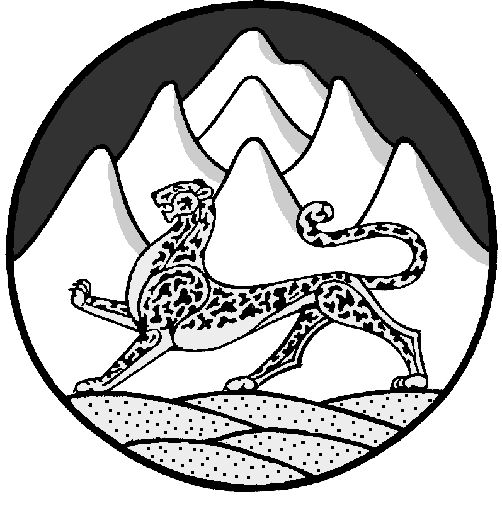 